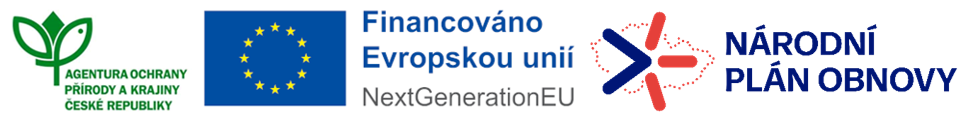 Číslo spisu: S/07867/SOPK/24Číslo jednací: 07867/SOPK/24Číslo akce: 909/16/24115V342003664SMLOUVA O DÍLOUZAVŘENÁ DLE USTANOVENÍ § 2586 A NÁSL. ZÁK. Č. 89/2012 SB., OBČANSKÉHO ZÁKONÍKU, VE ZNĚNÍ POZDĚJŠÍCH PŘEDPISŮ
Smluvní stranyObjednatelČeská republika - Agentura ochrany přírody a krajiny České republikyAgentura ochrany přírody a krajiny Sídlo:			Kaplanova 1931/1, 148 00 Praha 11 - ChodovIČO:			629 335 91	Zastoupená: 		Ing. Pavel Pešout, ředitel Sekce ochrany přírody a krajinyV rozsahu této smlouvy osoba zmocněná k jednání se zhotovitelem, k věcným úkonům a k převzetí díla: 		Ing. Helena Neuwirthová(dále jen „objednatel”)aZhotovitel13/18 ZO ČSOP SILVATICA
IČO: 			47017597  
Adresa sídla: 		Brejl 88, Ruda, 27101  Adresa pro doručování: Poštovní 149, Rakovník, 26901
Bankovní spojení:	0540182319/0800 Datová schránka: 	y97gxef 
V rozsahu této smouvy osoba pověřená k jednání s objednatelem: Ing. Václav Somol CSc., předseda a RNDr. Jiří Brabec, jednatel(dále jen „zhotovitel”)
Předmět smlouvyNa základě této smlouvy se zhotovitel zavazuje provést na svůj náklad a nebezpečí dílo specifikované v čl. 2 této smlouvy a předat jej objednateli. Objednatel se zavazuje dílo převzít a zaplatit za něj zhotoviteli dohodnutou cenu.Dílem se rozumí: Realizace záchranného programu hořečku mnohotvarého českého v roce 2024 – extenzivní a intenzivní monitoring v ČR a repatriace druhu na lokalitě Boletice, vrch Olymp. Monitoring bude prováděn dle Metodiky monitoringu Gentianella praecox subsp. bohemica uvedené v Příloze č. 5 Záchranného programu hořečku mnohotvarého českého v ČR. Konkrétně se jedná o extenzivní monitoring spočívající v prostém spočtení kvetoucích jedinců, doprovodný monitoring, jehož obsahem je popis hospodaření a stavu vegetace na lokalitě a intenzivní monitoring neboli záznam stavu rostlin. Extenzivní a doprovodný monitoring bude proveden na 49 lokalitách na území ČR, intenzivní na 20 lokalitách. Repatriace druhu bude provedena na lokalitě záchranného programu č. 35 Boletice, vrch Olymp a to pouze v případě, že bude dostatek semen ve zdrojové populaci. Detaily realizace repatriace vyplývají ze Studie hodnocení lokalit hořečku mnohotvarého českého v rámci VÚ Boletice pro potřeby repatriace a zakládání nových lokalit vypracované v roce 2012. Doporučené zásady a postupy jsou uvedeny v "Zásadách repatriace a zakládání nových lokalit Gentianella praecox subsp. bohemica v ČR" viz příloha č. 11 záchranného programu. Výstupem díla bude zpráva o monitoringu populací a stavu lokalit hořečku mnohotvarého českého a zpráva o repatriaci druhu na lokalitě Boletice, vrch Olymp za rok 2024.(dále jen „dílo“)Podrobná specifikace díla je uvedena v příloze č. 1 Rozpočet a specifikace opatření a v příloze č. 2 Seznam lokalit.Při provádění díla je zhotovitel vázán pokyny objednatele.Objednatel je oprávněn v průběhu platnosti smlouvy jednostranně omezit rozsah díla v dosud neprovedené části, a to především s ohledem na přidělování finančních prostředků objednateli ze státního rozpočtu. Při snížení rozsahu díla bude přiměřeně snížena jeho cena.Zhotovitel potvrzuje, že se detailně seznámil s rozsahem a povahou díla, že jsou mu známy veškeré technické, kvalitativní a jiné podmínky nezbytné k realizaci díla a že disponuje takovými kapacitami a odbornými znalostmi, které jsou nezbytné pro realizaci díla za dohodnutou smluvní cenu stanovenou podle této smlouvy.
Cena díla a platební podmínkyCena díla je stanovena v souladu s právními předpisy:Cena bez DPH: 109 800,- KčDPH 21%: 0 KčCelková cena: 109 800,- KčZhotovitel není plátce DPH.Dohodnutá cena je stanovena jako nejvýše přístupná. Ke změně může dojít pouze při změně zákonných sazeb DPH, ale pouze za předpokladu, že zhotovitel je plátcem DPH. U neplátce DPH, který do ceny díla DPH nepromítne, nebude cena měněna ani v případě, že by se v průběhu plnění plátcem DPH stal, tj. veškeré s tím související náklady jdou k jeho tíži.Veškeré náklady vzniklé zhotoviteli v souvislosti s prováděním díla jsou zahrnuty v ceně díla.Cena za dílo bude vyúčtována po provedení díla. Zhotovitel je povinen daňový doklad (fakturu) vystavit a doručit objednateli nejpozději do 15 pracovních dnů po předání a převzetí díla (v žádném případě však ne později než do 30. 11. kalendářního roku) na základě předávacího protokolu na adresu: Kaplanova 1931, 148 00 Praha 11.Daňový doklad (faktura) musí mít náležitosti daňového resp. účetního dokladu podle platných obecně závazných právních předpisů; označení daňového dokladu (faktury) a jeho číslo; číslo této smlouvy, den jejího uzavření a předmět smlouvy; označení banky zhotovitele včetně identifikátoru a čísla účtu, na který má být úhrada provedena; jméno a adresu zhotovitele; položkové vykázání nákladů, konečnou částku; den odeslání dokladu a lhůta splatnosti a datum uskutečnění zdanitelného plnění.Daňový doklad (faktura) vystavený zhotovitelem je splatný do 30 kalendářních dnů po jeho obdržení objednatelem. Objednatel může daňový doklad (fakturu) vrátit do data jeho splatnosti, pokud obsahuje nesprávné nebo neúplné náležitosti či údaje. Lhůta splatnosti počne běžet doručením opraveného a bezvadného daňového dokladu (faktury). V případě, že ve lhůtě splatnosti nedojde k přidělení finančních prostředků ze státního rozpočtu na účet objednatele, prodlužuje se lhůta splatnosti na 60 dnů od obdržení daňového dokladu (faktury) a objednatel v tomto případě není až do uplynutí této lhůty v prodlení. Smluvní strany se dohodly, že objednatel nebude poskytovat zálohové platby.
Doba a místo plněníZhotovitel se zavazuje provést dílo a předat jej objednateli nejpozději do 30. 11. 2024.Pokud zhotovitel dokončí dílo před dohodnutým termínem, zavazuje se objednatel, že převezme dílo i v dřívějším nabídnutém termínu, pokud bude bez vad a nedodělků.Místem plnění opatření monitoring jsou lokality uvedené v příloze č. 2 této smlouvy. Repatriace druhu bude provedena na lokalitě záchranného programu č. 35 Boletice, vrch Olymp, která se nachází na parcelách v k. ú. Kraví Hora - p. č. 394, 466, 467, 412, 411, 391, 410, 392.
Další ujednáníZhotovitel je povinen provést dílo v kvalitě, formě a obsahu, které vyžaduje tato smlouva a která je obvyklá pro díla obdobného typu. Zhotovitel je povinen po celou dobu provádění díla dbát pokynů objednatele.Objednatel je oprávněn kontrolovat provádění díla. Zjistí-li objednatel, že zhotovitel provádí dílo v rozporu se svými povinnostmi, je oprávněn zhotovitele na tuto skutečnost upozornit a dožadovat se provádění díla řádným způsobem. Jestliže tak zhotovitel neučiní ani ve lhůtě mu k tomu poskytnuté, je objednatel oprávněn od této smlouvy odstoupit doručením písemného odstoupení zhotovitele.Bude-li mít dílo podle této smlouvy povahu autorského díla ve smyslu § 2 zákona č. 121/2000 Sb., autorského zákona (dále jen „autorský zákon“), poskytuje zhotovitel objednateli nevýhradní oprávnění k výkonu práva dílo užít (licenci), a to v původní, zpracované i jinak změněné podobě, všemi způsoby užití, v neomezeném rozsahu, bez prostorového omezení, na dobu trvání zhotovitelových majetkových autorských práv k dílu. Smluvní strany sjednávají, že objednatel je oprávněn dílo a jeho název volně užívat všemi způsoby, upravovat jej, zpracovávat, a to včetně překladu, spojovat s jiným dílem, zařazovat do díla souborného, dokončit nehotové dílo apod., jakož i zveřejňovat a publikovat jej, a to písemně i elektronicky, prostřednictvím webových stránek, a distribuovat koncovým uživatelům, úplatně i bezúplatně. Objednatel je oprávněn užívat dílo i k jiným účelům, než je sjednáno v této smlouvě. Zhotovitel výslovně souhlasí s tím, že objednatel může postoupit tuto licenci zcela nebo zčásti třetí osobě. Objednatel je oprávněn poskytnout podlicenci třetí osobě. Licenci podle tohoto odstavce není objednatel povinen využít.Objednatel si vyhrazuje výlučné vlastnické právo ke všem podkladům případně předaným zhotoviteli za účelem provedení díla, přičemž bez předchozího písemného souhlasu objednatele není zhotovitel oprávněn tyto podklady použít k jinému účelu či je poskytnout třetí osobě. Byla-li zhotoviteli za účelem provedení díla poskytnuta ze strany objednatele elektronická data nebo databáze, je zhotovitel povinen tyto po předání díla objednateli odstranit ze všech svých datových úložišť.Zhotovitel se zavazuje, že zhotovením díla nebude z jeho strany zasahováno do autorských práv či jiných práv duševního vlastnictví třetích osob, v opačném případě odpovídá za újmu objednatele tím způsobenou.Zhotovitel je oprávněn užívat a publikovat výsledky své práce. V textových výstupech bude uvedena formulace: "Zpráva je součástí celorepublikového monitoringu záchranného programu organizovaného AOPK ČR". V grafických výstupech (prezentace, postery atp.) bude uvedeno logo, které je k dispozici na stránkách AOPK ČR, s týmž textem.Realizace díla zahrnuje mj. tyto činnosti: vstupovat mimo cesty na území národních přírodních rezervací,  na území NP a CHKO pak vjíždět a setrávat motorovými vozidly mimo silnice a místní komunikace a dále činnosti vázané na souhlas stanovené v bližších ochranných podmínkách zvláště chráněných území zahrnující vstup mimo cesty (dále jen „činnosti“). Objednatel z pozice orgánu ochrany přírody příslušného k uzavření této smlouvy prověřil, že pro realizaci díla neexistuje jiné uspokojivé řešení než je uzavření této smlouvy, realizace díla neovlivní dosažení nebo udržení příznivého stavu druhů z hlediska ochrany a je v souladu s cíli ochrany zvláště chráněných území. Na provádění činností zhotovitelem se tak při dodržení podmínek stanovených v této smlouvě v souladu s § 90 odst. 19 písm. b) ve spojení s § 78 odst. 8 zákona č. 114/1992 Sb., o ochraně přírody a krajiny, v platném znění (dále jen „ZOPK“), nevztahují zákazy a omezení dle § 16 až 16d, § 26, 29 a § 44 odst. 4 ZOPK. 
Pro potřeby provádění repatriace na lokalitě Boletice, vrch Olymp disponuje zhotovitel rozhodnutím Krajského úřadu Jihočeského kraje ze dne 29. 11. 2017 č. j. KUJCK140357/2017 OZZL, kterým je povolena výjimka dle § 56 ZOPK.
 
Předání a převzetí dílaO předání díla vyhotoví smluvní strany předávací protokol podepsaný oběma smluvními stranami. Objednatel není povinen převzít dílo vykazující byť drobné vady či nedodělky.Objednatel má právo převzít i dílo, které vykazuje drobné vady a nedodělky, které samy o sobě ani ve spojení s jinými nebrání řádnému užívaní díla. V tom případě je zhotovitel povinen odstranit tyto vady a nedodělky v termínu stanoveném objednatelem uvedeném v předávacím protokolu.V případě, že dílo nebude v termínu provedení díla dokončeno, aniž by důvod nedokončení díla ležel na straně objednatele, má objednatel právo převzít částečně provedené dílo a od zbytku plnění bez dalšího odstoupit. Odstoupení podle věty první vyznačí objednatel v předávacím protokolu a uvede důvody, proč nebylo možné dílo provést kompletně. Strany souhlasně prohlašují, že písemným vyznačením odstoupení v předávacím protokolu se odstoupení podle věty první považuje za doručené zhotoviteli. Předávací protokol bude do pěti pracovních dnů od podpisu uveřejněn v registru smluv (v případě, že tato smlouva o dílo podléhá povinnosti uveřejnění prostřednictvím registru smluv podle zákona o registru smluv).
Odpovědnost za vadyZhotovitel odpovídá za vady, jež má dílo v době jeho předání objednateli, byť se vady projeví až později.Objednatel je povinen případné vady písemně reklamovat u zhotovitele bez zbytečného odkladu po jejich zjištění. V reklamaci musí být vady popsány a uvedeno, jak se projevují. Dále v reklamaci objednatel uvede, v jaké lhůtě požaduje odstranění vad.Objednatel je oprávněn požadovat odstranění vady opravou, poskytnutím náhradního plnění nebo slevu ze sjednané ceny. Výběr způsobu nápravy náleží objednateli.Zhotovitel poskytuje na dílo záruku v délce 12 měsíců. V případě, že délka záruky činí 0 měsíců, ustanovení článků 7.5 až 7.7 se neuplatní.Záruční doba počíná běžet dnem předání kompletního a bezvadného díla, popř. dnem odstranění poslední vady a nedodělku uvedeného v předávacím protokolu.Objednatel je povinen vady, na které se vztahuje záruka, písemně reklamovat u zhotovitele bez zbytečného odkladu po jejich zjištění. V reklamaci musí být vady popsány a uvedeno, jak se projevují. Dále v reklamaci objednatel uvede, v jaké lhůtě požaduje odstranění vad.Objednatel je oprávněn požadovat odstranění vady, na kterou se vztahuje záruka, opravou, poskytnutím náhradního plnění nebo slevu ze sjednané ceny. Výběr způsobu nápravy náleží objednateli.
SankceV případě, že zhotovitel nedodrží termín provedení díla anebo termín odstranění vad a nedodělků uvedený v předávacím protokolu, je zhotovitel povinen zaplatit objednateli smluvní pokutu ve výši 0,1 % z ceny díla bez DPH za každý den prodlení.V případě prodlení objednatele s placením vyúčtování je objednatel povinen zaplatit zhotoviteli úrok z prodlení z nezaplacené částky v zákonné výši.Ustanoveními o smluvní pokutě není dotčen nárok oprávněné smluvní strany požadovat náhradu škody v plném rozsahu.Smluvní pokutu nelze požadovat, způsobí-li porušení smluvní povinnosti zásah vyšší moci, a to po celou dobu trvání zásahu vyšší moci. Za zásah vyšší moci se považuje zejména nemožnost plnění vzniklá živelnou událostí (včetně pandemie Covid-19) nebo událost naplňující znaky uvedené v § 2913 odst. 2 zákona č. 89/2012 Sb., občanského zákoníku. 
Vyšší mocPro účely této smlouvy se za vyšší moc považují případy, kdy smluvní strana prokáže, že jí ve splnění povinnosti ze smlouvy dočasně nebo trvale zabránila mimořádná nepředvídatelná a nepřekonatelná překážka vzniklá nezávisle na vůli této smluvní strany. Za okolnosti vyšší moci se považují okolnosti, které vznikly po uzavření této smlouvy, zejména (nikoli však výlučně) válečný konflikt, přírodní katastrofa (např. povodeň), masivní výpadek elektrické energie nebo dodávek ropy, embargo nebo epidemie (včetně COVID 19), popřípadě krizové opatření vyhlášené orgánem veřejné moci při epidemii.Za vyšší moc se pro účely této smlouvy nepovažuje překážka vzniklá z poměrů smluvní strany, která se překážky dle odstavce 9.1 dovolává, nebo vzniklá až v době, kdy byla tato smluvní strana v prodlení s plněním smluvené povinnosti.Smluvní strana postižená vyšší mocí je povinna neprodleně druhou smluvní stranu o výskytu vyšší moci písemně informovat.V případě vyšší moci se prodlužuje lhůta ke splnění smluvních povinností o dobu, během které budou následky vyšší moci trvat včetně doby prokazatelně nutné k jejich odstranění. O ukončení vyšší moci a odstranění následků musí postižená smluvní strana druhou stranu písemně informovat.
Závěrečná ustanoveníTato smlouva může být měněna a doplňována pouze písemnými a očíslovanými dodatky podepsanými oprávněnými zástupci smluvních stran, není-li v této smlouvě uvedeno jinak.Ve věcech touto smlouvou neupravených se řídí práva a povinnosti smluvních stran příslušnými ustanoveními zákona č. 89/2012 Sb., občanského zákoníku.Zhotovitel bere na vědomí, že tato smlouva může podléhat povinnosti jejího uveřejnění podle zákona č. 340/2015 Sb., o zvláštních podmínkách účinnosti některých smluv, uveřejňování těchto smluv a o registru smluv (zákon o registru smluv), zákona č. 134/2016 Sb., o zadávání veřejných zakázek, ve znění pozdějších předpisů a/nebo jejího zpřístupnění podle zákona č. 106/1999 Sb., o svobodném přístupu k informacím, ve znění pozdějších předpisů a tímto s uveřejněním či zpřístupněním podle výše uvedených právních předpisů souhlasí.Smlouva je vyhotovena fyzicky ve dvou stejnopisech, z nichž každý má platnost originálu. Každá ze smluvních stran obdrží jeden stejnopis. Případně je tato smlouva vyhotovena v elektronickém originále.Smlouva nabývá platnosti dnem podpisu oprávněným zástupcem poslední smluvní strany. Smlouva nabývá účinnosti dnem přidělení finančních prostředků na realizaci díla ze strany Ministerstva životního prostředí ČR. Podléhá-li však tato smlouva povinnosti uveřejnění prostřednictvím registru smluv podle zákona o registru smluv, nenabyde účinnosti dříve, než dnem jejího uveřejnění. Smluvní strany se budou vzájemně o nabytí účinnosti smlouvy neprodleně informovat.Obě smluvní strany prohlašují, že se seznámily s celým textem smlouvy včetně jejich příloh a s celým obsahem smlouvy souhlasí. Současně prohlašují, že tato smlouva nebyla sjednána v tísni ani za jinak nápadně nevýhodných podmínek.Nedílnou součástí smlouvy jsou tyto přílohy:       Příloha č. 1 – Rozpočet a specifikace opatření	Příloha č. 2 -  Seznam lokalitV Prazedne ...................V dne ...................Za objednatele Za zhotoviteleIng. Pavel Pešout, ředitel Sekce ochrany přírody a krajiny AOPK ČR Ing. Pavel Pešout, ředitel Sekce ochrany přírody a krajiny AOPK ČR Ing. Václav Somol CSC., předseda13/18 ZO ČSOP SILVATICAIng. Václav Somol CSC., předseda13/18 ZO ČSOP SILVATICA